PRICE QUOTATION FORMContractor to conduct a Research on Family Planning Needs, Awareness, Attitudes, Practices and Barriers in Maldives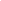 I hereby certify that the company mentioned above, which I am duly authorized to sign for, has reviewed RFQ UNFPA/MDV/RFQ/21/008 including all annexes, amendments to the RFQ document (if applicable) and the responses provided by UNFPA on clarification questions from the prospective service providers.  Further, the company accepts the General Conditions of Contract for UNFPA and we will abide by this quotation until it expires. Name of Bidder:Date of the quotation:Request for quotation Nº:UNFPA/MDV/RFQ/21/008Currency of quotation:MVRValidity of quotation:(The quotation shall be valid for a period of at least 3 months after the submission deadline)ItemDescriptionNumber of Staff by LevelHourly RateHours to be CommittedTotalProfessional FeesProfessional FeesProfessional FeesProfessional FeesProfessional FeesProfessional FeesTotal Professional Fees Total Professional Fees Total Professional Fees Total Professional Fees Total Professional Fees MVRName and titleDate and placeDate and place